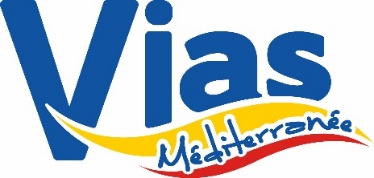 Grande Braderie de Vias PlageSamedi 5 et dimanche 6 septembre 2020Délai d’inscription fixé au samedi 29 août 2020Les droits de place fixés par délibération du Conseil Municipal (N° 2019-04-29-2a) s’élèvent à : 20€ pour 4m linéaire, par jour.Laisser les lieux de départ en parfait état de propreté.En raison du contexte sanitaire, le nombre de places est limité. Il n’y aura pas de tirage au sort cette année. Le port du masque sera obligatoire.Réservation uniquement par messagerie à l'adresse mentionnée :secretariat.maire@ville-vias.fr                          Nom – Prénom : ……………………………….............………………….    Date de naissance : ……………………………Raison sociale de la société : …………………………………………………………………………………………………………….Produits proposés à la vente (nature du commerce) : ………………………………………………………………………Adresse : …………………………………………………………………………………………………………………………………………..Code postal : …………………………………..   Ville : …………………………………………………………………………………….N° de Tel : ………………………………………………………. Longueur de déballage : ……………………………… mètresCommerçant voulant participer :                  Oui                         NonN° registre du commerce : …………………………………………………………………………………………………………………..Je m’acquitte de mon droit de place d’un montant de …………………………euros           Espèces           Chèque (libellé à l’ordre du Trésor Public)Signature